正和書院附設臺中市私立光明幼兒園 105年8月份菜單 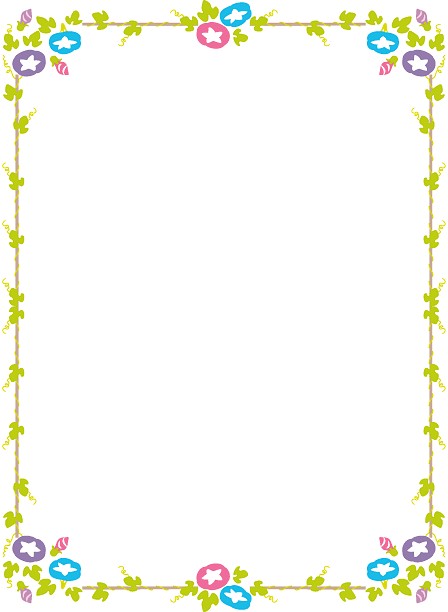 日期星期早上點心午餐午餐下午點心1一什錦湯麵養生茶饅頭2二瓜仔素燥、小黃瓜丁、有機蔬菜玉米湯水果凍3三鮮筍滷味、清甜絲瓜、有機蔬菜紫菜湯白木耳4四五彩咖哩、百菇銀芽、有機蔬菜大黃瓜湯南瓜濃湯5五番茄豆腐、亮麗南瓜、有機蔬菜冬瓜猴菇湯雞絲麵8一烏龍炒麵豆皮湯養生茶饅頭9二糖醋豆包、瓠瓜木耳、有機蔬菜什錦湯地瓜湯10三素東坡、鮮燴大黃瓜、有機蔬菜筍片鹹菜湯陽春麵11四古早味菜脯丁、鮮三絲、有機蔬菜腰果牛蒡湯玉米濃湯12五 酥炸豆腐、芝麻長豆、有機蔬菜絲瓜麵線綠豆薏仁15一紅燒麵養生茶饅頭16二麻油豆干絲、白菜滷、有機蔬菜牛蒡湯水餃17三酸菜麵腸、高麗菜、有機蔬菜冬粉湯黑糖西米露18四榨菜彩絲、三菇鮮炒、有機蔬菜蘿蔔丸子湯米粉湯19五麻婆豆腐、鮮甜玉米粒、有機蔬菜金針湯鹹粥22一素羹麵養生茶饅頭23二炒四色、涼拌海帶、有機蔬菜鮮筍湯涼麵24三五香豆干、芝麻四季豆、有機蔬菜肉骨茶湯水果茶25四福菜皮絲、炒桂竹筍、有機蔬菜絲瓜湯紅豆湯26五滷豆腐、炒三色椒、有機蔬菜大黃瓜湯冬瓜茶29一食蔬炒麵什錦湯養生茶饅頭30二滷海帶、豆芽菜三絲、有機蔬菜味增海帶湯什錦麵線31三滷筍干、小黃瓜三色丁、有機蔬菜南瓜蔬菜湯玉米濃湯